CGA ROADSHOWS – KAT CO FORT BEAUFORT, E CAPE MIDLANDS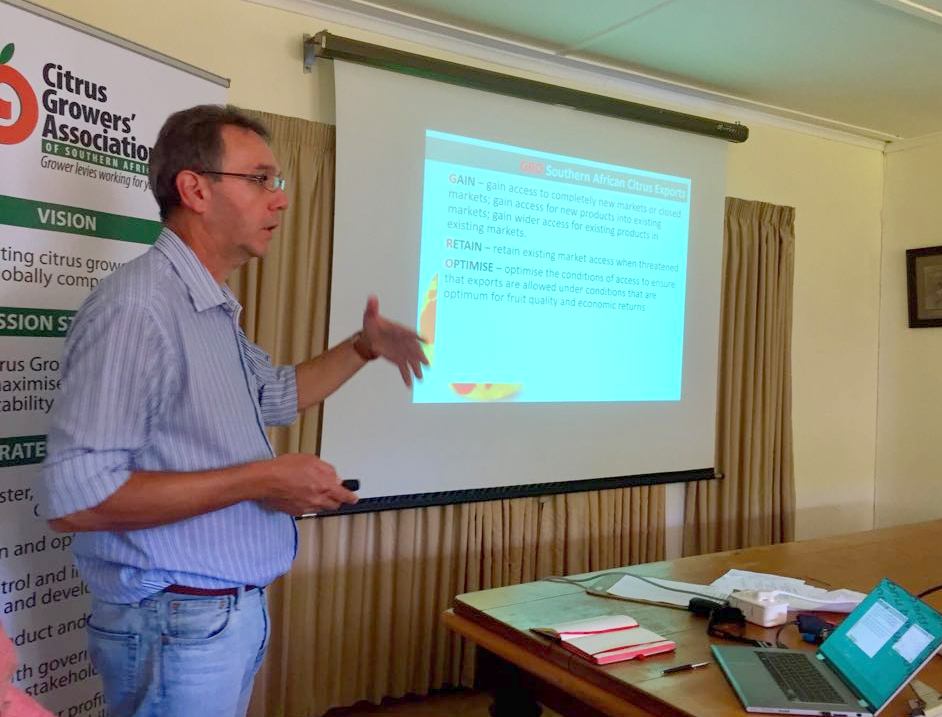 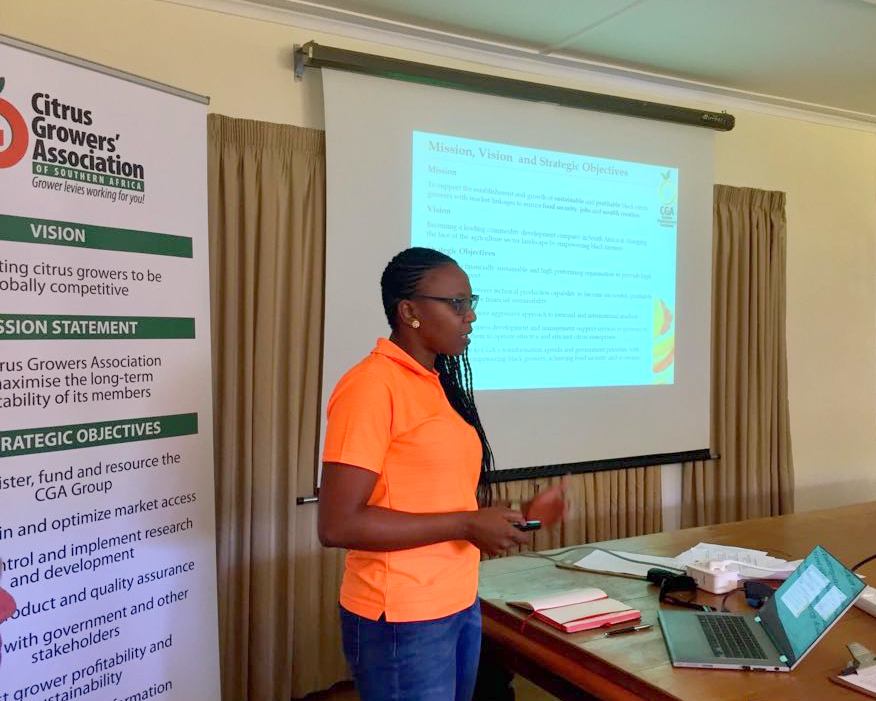 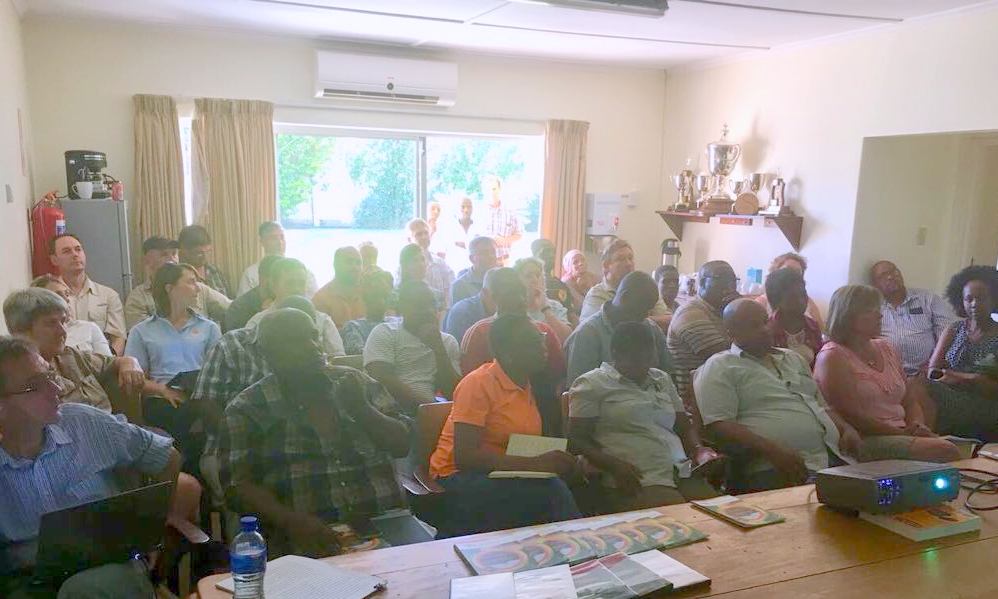 